КАРАР		                                                        ПОСТАНОВЛЕНИЕ   13 июль 2020 й.   	                 №20                                     13 июля 2020 г.Об аннулировании сведений об адресах в государственном адресном реестреРуководствуясь Федеральным законом от 06.10.2003 №131-ФЗ «Об общих принципах организации местного самоуправления в Российской Федерации», Федеральным законом от 28.12.2013 №443-ФЗ «О федеральной информационной адресной системе и о внесении изменений в Федеральный закон «Об общих принципах организации местного самоуправления в Российской Федерации», Постановлением Правительства РФ от 22.05.2015 №492 «О составе сведений об адресах, размещаемых в государственном адресном реестре, порядке межведомственного информационного взаимодействия при ведении государственного адресного реестра, о внесении изменений и признании утратившими силу некоторых актов Правительства Российской Федерации» по результатам инвентаризации сведений, содержащихся в государственном адресном реестре (ГАР), выявлены сведения о неактуальных и недостоверных сведениях об адресах, в связи с чемПОСТАНОВЛЯЮ:Аннулировать следующие сведения  об адресах объектов адресации в ГАР:1.1. Российская Федерация, Республика Башкортостан, муниципальный район Шаранский, сельское поселение Писаревский сельсовет, деревня Роща, улица Центральная, домовладение 1;Уникальный номер адреса объекта адресации в ГАР: 872b8851-4eff-4d62-97ba-44bae8fe508f1.2. Российская Федерация, Республика Башкортостан, муниципальный район Шаранский, сельское поселение Писаревский сельсовет, деревня Роща, улица Центральная, домовладение 3;Уникальный номер адреса объекта адресации в ГАР: 4e83b88d-7f04-42b4-8208-1e1af09140b51.3. Российская Федерация, Республика Башкортостан, муниципальный район Шаранский, сельское поселение Писаревский сельсовет, деревня Роща, улица Центральная, домовладение 8;Уникальный номер адреса объекта адресации в ГАР: 3c8eaa45-b256-454e-878b-751c4330b3611.4. Российская Федерация, Республика Башкортостан, муниципальный район Шаранский, сельское поселение Писаревский сельсовет, деревня Роща, улица Центральная, домовладение 6;Уникальный номер адреса объекта адресации в ГАР: d20593af-2f05-4f58-86db-2bf3a46000c51.5. Российская Федерация, Республика Башкортостан, муниципальный район Шаранский, сельское поселение Писаревский сельсовет, деревня Сунгуровка, улица Центральная, домовладение 1;Уникальный номер адреса объекта адресации в ГАР: be939fda-58a1-4110-9fa6-0edc790017c31.6. Российская Федерация, Республика Башкортостан, муниципальный район Шаранский, сельское поселение Писаревский сельсовет, деревня Сунгуровка, улица Центральная, домовладение 2;Уникальный номер адреса объекта адресации в ГАР: 50046324-c6d8-4c40-ab18-35e3df95539e1.7. Российская Федерация, Республика Башкортостан, муниципальный район Шаранский, сельское поселение Писаревский сельсовет, деревня Сунгуровка, улица Центральная, домовладение 5;Уникальный номер адреса объекта адресации в ГАР: 993c02d7-9129-42f7-b92e-5c825fd10aaf1.8. Российская Федерация, Республика Башкортостан, муниципальный район Шаранский, сельское поселение Писаревский сельсовет, деревня Сунгуровка, улица Центральная, домовладение 3;Уникальный номер адреса объекта адресации в ГАР: 9e6e0389-688a-4b9c-9492-502d79be074f  Российская Федерация, Республика Башкортостан, муниципальный район Шаранский, сельское поселение Писаревский сельсовет, деревня Сунгуровка, улица Центральная, домовладение 8;Уникальный номер адреса объекта адресации в ГАР: 3bbfff88-0205-45ca-8554-7fdb626db2b41.10. Российская Федерация, Республика Башкортостан, муниципальный район Шаранский, сельское поселение Писаревский сельсовет, деревня Сунгуровка, улица Центральная, домовладение 10;Уникальный номер адреса объекта адресации в ГАР: b8b2b0eb-f573-4afe-8458-5bda956afc6f1.11. Российская Федерация, Республика Башкортостан, муниципальный район Шаранский, сельское поселение Писаревский сельсовет, село Васильевка, улица Центральная, домовладение 1;Уникальный номер адреса объекта адресации в ГАР: bcdebbe5-9af1-45f7-b291-d7aecbda283f1.12. Российская Федерация, Республика Башкортостан, муниципальный район Шаранский, сельское поселение Писаревский сельсовет, село Васильевка, улица Центральная, домовладение 8;Уникальный номер адреса объекта адресации в ГАР: aa0cac0d-681b-4b28-87d5-bef76a7ce40e1.13. Российская Федерация, Республика Башкортостан, муниципальный район Шаранский, сельское поселение Писаревский сельсовет, село Васильевка, улица Центральная, домовладение15;Уникальный номер адреса объекта адресации в ГАР: b4856567-353f-4833-a45f-787ea99a9a361.14. Российская Федерация, Республика Башкортостан, муниципальный район Шаранский, сельское поселение Писаревский сельсовет, село Васильевка, улица Центральная, домовладение 19;Уникальный номер адреса объекта адресации в ГАР: 732fce30-a023-4117-94f6-6b426dfdd53d1.15. Российская Федерация, Республика Башкортостан, муниципальный район Шаранский, сельское поселение Писаревский сельсовет, село Васильевка, улица Центральная, домовладение 21;Уникальный номер адреса объекта адресации в ГАР: 14320165-5538-4f96-b89a-64e85bf03f511.16. Российская Федерация, Республика Башкортостан, муниципальный район Шаранский, сельское поселение Писаревский сельсовет, деревня Имчаг, улица Центральная, домовладение 1;Уникальный номер адреса объекта адресации в ГАР: 4c6152e2-0ce4-413c-b275-b0c57710c8bd1.17. Российская Федерация, Республика Башкортостан, муниципальный район Шаранский, сельское поселение Писаревский сельсовет, деревня Имчаг, улица Центральная, домовладение 2;Уникальный номер адреса объекта адресации в ГАР: a9f45a31-aa0c-4805-a7f9-49c17de6081c1.18. Российская Федерация, Республика Башкортостан, муниципальный район Шаранский, сельское поселение Писаревский сельсовет, деревня Имчаг, улица Центральная, домовладение 3;Уникальный номер адреса объекта адресации в ГАР: 6bede2ed-9077-4a7f-92eb-7db5d341daa2     1.19. Российская Федерация, Республика Башкортостан, муниципальный район Шаранский, сельское поселение Писаревский сельсовет, деревня Имчаг, улица Центральная, домовладение 4;Уникальный номер адреса объекта адресации в ГАР: d968ec95-6d43-4b1a-add6-59e85e6c9111     1.20. Российская Федерация,  Республика Башкортостан, муниципальный район Шаранский, сельское поселение Писаревский сельсовет, деревня Новоалександровка, улица Центральная, домовладение 2;Уникальный номер адреса объекта адресации в ГАР: 1097ae72-158e-413d-90e1-16f7e173e0b3     1.21. Российская Федерация, Республика Башкортостан, муниципальный район Шаранский, сельское поселение Писаревский сельсовет, деревня Новоалександровка, улица Центральная, домовладение 4;Уникальный номер адреса объекта адресации в ГАР: e77508ed-e3c5-4bd0-bc65-74d1059f198b     1.22. Российская Федерация, Республика Башкортостан, муниципальный район Шаранский, сельское поселение Писаревский сельсовет, деревня Новоалександровка, улица Центральная, домовладение 6;Уникальный номер адреса объекта адресации в ГАР: f50b10c9-7728-48f6-9dd1-e15b6d03e332     1.23. Российская Федерация, Республика Башкортостан, муниципальный район Шаранский, сельское поселение Писаревский сельсовет, деревня Новоалександровка, улица Центральная, домовладение 5;Уникальный номер адреса объекта адресации в ГАР: f69bdd9b-901a-45f9-9c6c-915a88909878     1.24. Российская Федерация, Республика Башкортостан, муниципальный район Шаранский, сельское поселение Писаревский сельсовет, деревня Новоалександровка, улица Центральная, домовладение 9;Уникальный номер адреса объекта адресации в ГАР: c9702fbe-4131-4ef2-9400-b879c4f4a2c7     1.25. Российская Федерация, Республика Башкортостан, муниципальный район Шаранский, сельское поселение Писаревский сельсовет, деревня Новоалександровка, улица Центральная, домовладение 7;Уникальный номер адреса объекта адресации в ГАР: c88c2445-3deb-4402-8292-61e7c1000a58Контроль за исполнением настоящего Постановления оставляю за собой.          Глава сельского поселения                                                             Н.Я. Сираев		Башкортостан  РеспубликаһыШаран  районы  муниципальрайоныны  Писарево  ауылбиләмәһе  ХакимитеБашлыгы       452644,Писарево ауылы, Мэктэп урамы, 11-йорт      тел.(34769) 2-34-16  email: pisarsss@yandex.ru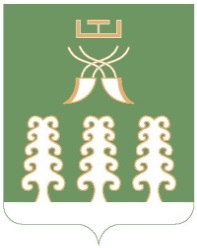 Республика БашкортостанАдминистрация  сельского поселенияПисаревский сельсоветмуниципального  районаШаранский район        452644  д. Писарево, ул. Школьная, 11тел. (34769)  2-34-16 email: pisarsss@yandex.ru